     Chocholík – Klub rodičů v Kunštátě zve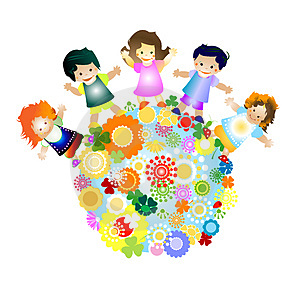 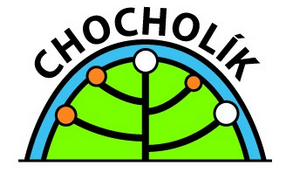                                        naTvořivou martinskou dílnu                                                                                     pro děti                                                    KTERÁ SE USKUTEČNÍ V RÁMCI PROJEKTU NAŠIM NEJMENŠÍMvýroba lampiónků, loutky koně, pečení martinských rohlíčkůkdy: v pátek 11. listopadu 2011 od 15 do 17 hodinkde: klubovna - budova bývalých jeslí, ul. Lipka č. 43, Kunštátkontakt: Ivona Kubíková - předsedkyně sdružení, tel.: 775608865email:  chocholik.kunstat@gmail.com